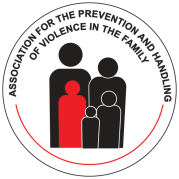 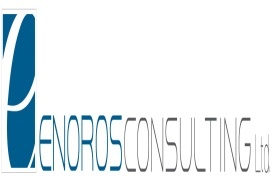 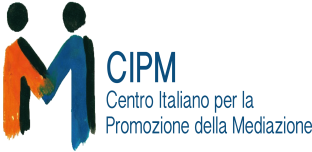 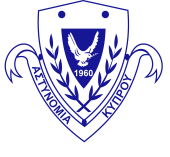 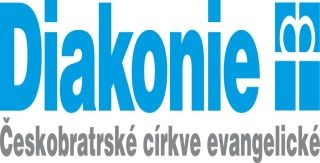 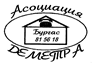 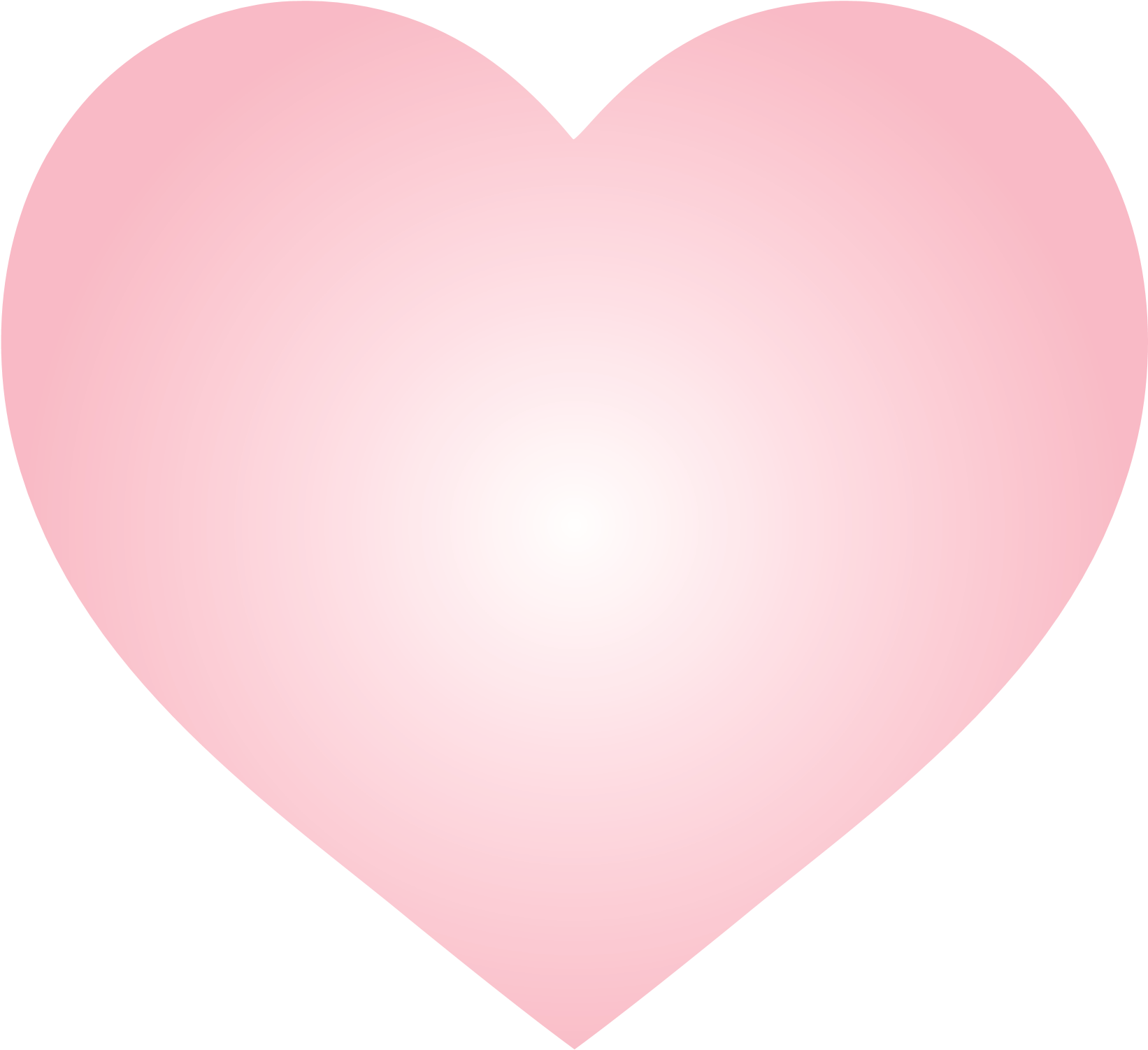 Επικεφαλής Έργου: ΣΠΑΒΟ (Σύνδεσμος                    Προϋπολ. Δράσης για την Αστυνομία: € 63.974,23για την πρόληψη και αντιμετώπιση της βίας 				   στην οικογένεια) 				          Χρηματοδότηση: € 51.179,00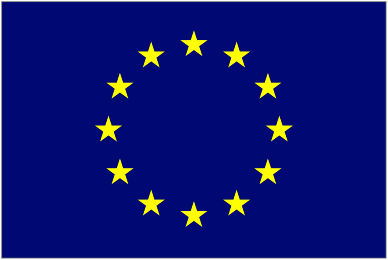 Εταίροι: - Αστυνομία Κύπρου       	                                                                                                                                                                                                                                                                                         	  -Enoros Consulting Ltd (Κύπρος) 	    Εθνική συγχρηματοδότηση: €  12.795,23 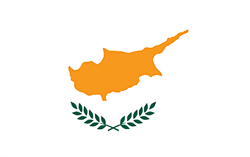     	  -C.I.P.M. (Ιταλία)				           	  -DIACONIA (Τσεχία)			     % ΕΕ    80%     	  -Salvamamme (Ιταλία)		  -Assoc. Demetra (Βουλγαρία)                                                                                        ασφαλή, υπεύθυνη και επαγγενός περιστατικού.				 